Szkolny Program Promujący Zdrowie na lata 2015 – 2018Szkoła Podstawowa nr 22z Oddziałami Integracyjnymiim. Rafała Pomorskiegow TychachProgram opracowany przez Szkolny Zespół Promujący Zdrowie:
przewodnicząca Danuta Styczeń, B. Szyja, Anna Pęchalska, E. ZawadaPROGRAM PROMUJĄCY ZDROWIESZKOŁY Podstawowej NR 22 Z ODDZIAŁAMI INTEGRACYJNYMI W TYCHACHMotto:„Zdrowie jest najpierwszym dobrem, uroda drugim, a bogactwo trzecim”                                                                                            PlatonWSTĘPSzkoła Podstawowa nr 22 z Oddziałami Integracyjnymi mieści się przy ul. Harcerskiej 25 w Tychach. Obecnie w szkole jest 27oddziałóww  tym integracyjne, w których uczy się565uczniów.Procesem dydaktyczno - wychowawczym kieruje wykwalifikowana kadra nauczycielska, która dba o harmonijny rozwój każdego dziecka, jaki dokonuje się w procesie kształcenia. Program dydaktyczno - wychowawczy naszej szkoły zakłada rozwijanie zainteresowań dzieci. Jedną z form realizacji tego zadania jest udział uczniów w zajęciach pozalekcyjnych. Przeznaczone są one dla wszystkich dzieci: tych mających trudności w nauce, niezwykle zdolnych oraz dla tych, którzy chcą miło i ciekawie spędzić czas poza lekcjami. 	Oferujemy również wycieczki, wyjścia do kin i teatrów oraz ciekawe zajęcia w czasie ferii zimowych i letnich. Posiadamy dwie sale komputerowe, centrum multimedialne, bibliotekę, 2 sale gimnastyczne i boiska sportowe. Dzieci przed lub po zajęciach mogą korzystać z zajęć opiekuńczo - wychowawczych w świetlicy szkolnej w godzinach od 7:30 do 16:30. Posiadamy również kuchnię i stołówkę. Uczniowie mają możliwość zjedzenia ciepłego posiłku. Chcemy, aby szkoła była dla dzieci ich drugim domem. Otaczamy swoich uczniów życzliwą opieką.Tworzymy bezpieczną atmosferę sprzyjającą osiąganiu sukcesów, budowaniu poczucia własnej wartości.Pomagamy wkraczać w fascynujący świat wiedzy. Działania zmierzające do indywidualizacji rozwoju każdego dziecka nauczyciele podejmują wspólnie z rodzicami. Kładziemy nacisk na: rozwijanie twórczego myślenia, wyrabianie analitycznego podejścia do otaczającej rzeczywistości, opanowanie języka obcego, umiejętność posługiwania się komputerem i korzystania z Internetu, umożliwianie uczniom prezentacji swojej wiedzy i umiejętności, czynny udział w życiu kulturalnym swojej małej ojczyzny. Otaczamy swoich wychowanków życzliwą opieką. Tworzymy bezpieczna atmosferę sprzyjającą osiąganiu sukcesów i budowaniu poczucia własnej wartości. Działania zmierzające do indywidualizacji rozwoju każdego dziecka nauczyciele podejmują wspólnie z rodzicami.
            Diagnozą wstępną objęci byli uczniowie, nauczyciele i rodzice. Z ankiet wynikało, iż najważniejsza dla trzech grup badanych jest przyjazna atmosfera w szkole i klasie, dobre relacje międzyludzkie, a także promowanie zdrowego stylu życia. I ten ostatni obszar postanowiliśmy rozwinąć w naszym programie. Przystąpienie do Śląskiej Sieci Szkół Promujących Zdrowie jest ze strony naszej szkoły posunięciem świadomym i wynika z kilku przyczyn.
           Po pierwsze, promocja zdrowia staje się w dzisiejszych czasach koniecznością. W dobie powszechności chorób cywilizacyjnych, zagrożeń wynikających z zanieczyszczenia środowiska, wielu niekorzystnych zjawisk społecznych mających wpływ na ludzką psychikę dbałość o własne zdrowie staje się ogromnie ważna. Istotną rolę w promowaniu zdrowego trybu życia i wiedzy na temat własnego zdrowia powinna odgrywać szkoła jako miejsce kształtujące młodych ludzi i przygotowujące ich do dorosłego życia.
           Po drugie, profil naszej szkoły obliguje nas do zwrócenia szczególnej uwagi na problematykę zdrowotną. Jako szkoła podstawowa z oddziałami integracyjnymi przyjmujemy w swe progi uczniów niepełnosprawnych. Wydaje nam się istotne szerzenie wiedzy na temat istoty poszczególnych rodzajów niepełnosprawności, a także sposobów funkcjonowania osób niepełnosprawnych w społeczeństwie. Prawdziwa integracja dokonuje się tylko wtedy, gdy uczniowie są świadomi jej ważności, a świadomość tę buduje się na rzetelnej wiedzy.
           Po trzecie, zauważyliśmy wśród dzieci bardzo dużą potrzebę znajomości tematyki dotyczącej zdrowia. Jak wynika z ankiet przeprowadzonych, aby zdiagnozować ten problem, wiedza uczniów w tej dziedzinie jest wciąż niewystarczająca. Szczególnie dotyczy to profilaktyki zdrowotnej, zdrowego odżywiania, aktywności ruchowej i bezpieczeństwa w szkole, dlatego ten obszar postanowiliśmy w naszym programie uwypuklić.
Mamy nadzieję, że działania, jakie zamierzamy podjąć w ramach szkolnego programu promującego zdrowie, wpłyną istotnie na tryb życia 
i sposób myślenia młodzieży o własnym zdrowiu, przyczynią się także do tego, aby społeczeństwo, w którym żyjemy, było zdrowsze.STREFA  AKTYWNOŚCI UCZNIOWSKIEJ:zajęcia edukacyjnegodziny wychowawczelekcje przedmiotowe  zajęcia z pedagogiemspotkania profilaktyczno – edukacyjne ze specjalistami z instytucji, fundacji,  stowarzyszeńkampanie profilaktyczne koła zainteresowań
ADRESACI PROGRAMU:uczniowie klas I - VIrodzicenauczyciele i pracownicy szkołyśrodowisko lokalne, inni pracownicy szkołyinstytucje współpracujące ze szkołązaproszeni specjaliściINSTYTUCJE WSPIERAJĄCE PROGRAM:
Stacja SANEPID - uUrząd Miasta TychySłużba ZdrowiaInstytucje i fundacje promujące zdrowieCZAS REALIZACJI PROGRAMU:            - trzy lataZAŁOŻENIA PROGRAMU:        Światowa Organizacja Zdrowia określiła zdrowie jako „stan pełnego, dobrego samopoczucia fizycznego, psychicznego i społecznego, a nie tylko brak choroby lub zniedołężnienia. W ostatnich latach definicja ta została uzupełniona o sprawność do „prowadzenia produktywnego życia społecznego i ekonomicznego”. Odpowiedni stan zdrowia jest podstawą rozwoju i działania ludzi. Jest on nadrzędną wartością dla człowieka, dzięki któremu może realizować swoje własne aspiracje, zaspokajać potrzeby, radzić sobie ze środowiskiem. Dlatego tak ważne staje się propagowanie nawyków pro - zdrowotnych i aktywnego spędzania wolnego czasu zwłaszcza wśród dzieci i młodzieży. Program zmierza ku zwiększeniu potencjału zdrowia i zachowań pro - zdrowotnych. Sprzyja dobremu samopoczuciu członków społeczności szkolnej i rozwijaniu kompetencji do podejmowania przez nich działań na rzecz zdrowia własnego i innych ludzi oraz tworzenia zdrowego środowiska.ZADANIA DYDAKTYCZNE PROGRAMU:Szkoła Promująca Zdrowie dąży do osiągania celów i realizuje zadania określone w podstawie programowej kształcenia ogólnego           i innych obowiązujących aktach prawnych a ponadto:Pomaga członkom społeczności szkolnej (w tym rodzicom) zrozumieć i zaakceptować koncepcję Szkoły Promującej Zdrowie.Zarządza projektami promocji zdrowia w sposób sprzyjający:         1)    uczestnictwu, partnerstwu i współdziałaniu społeczności szkolnej (w tym rodziców) i społeczności lokalnej,         2)    skuteczności i długofalowości działań.Prowadzi edukację zdrowotną uczniów i pracowników oraz dąży do zwiększenia jej jakości i skuteczności.Tworzy klimat społeczny sprzyjający:         1)   satysfakcji z nauki i pracy w szkole, osiąganiu sukcesów oraz wzmacnianiu poczucia własnej wartości u uczniów i pracowników,         2)   zdrowiu i rozwojowi uczniów i pracowników,         3)   uczestnictwu, partnerstwu i współdziałaniu członków społeczności szkolnej, rodziców i osób ze społeczności lokalnej.    5.     Tworzy środowisko fizyczne sprzyjające zdrowiu, bezpieczeństwu i dobremu samopoczuciu uczniów i pracowników.CELE PROGRAMU:       1.     Promowanie zasad zdrowego żywienia.2.     Wspomaganie wszechstronnego i harmonijnego rozwoju wychowanków.3.     Nabywanie wiedzy o zdrowiu.       4.     Nabywanie umiejętności dbania o swoje zdrowie i bezpieczeństwo.5.     Ukształtowanie poczucia odpowiedzialności za zdrowie własne i innych ludzi.CELE SZCZEGÓŁOWE:Wzbudzenie motywacji do prowadzenia zdrowego stylu życia.Nabycie przez uczniów pro - zdrowotnych nawyków.Przestrzeganie podstawowych zasad i sposobów utrzymania czystości, higieny osobistej i otoczenia.Przestrzeganie zasad właściwego odżywiania się.Wdrażanie do aktywnego spędzania czasu wolnego dla prawidłowego rozwoju i funkcjonowania organizmu.Kształtowanie prawidłowej komunikacji wśród uczniów.Kształtowanie pozytywnego obrazu samego siebie oraz uwrażliwienie na potrzeby innych ludzi.Wdrażanie uczniów do aktywnego działania na rzecz zdrowia własnego i innych.MODUŁY:Edukacja zdrowotna.Zdrowe odżywianie.Aktywność ruchowa.Bezpieczna szkołaMODUŁY REALIZOWANEGO PROGRAMUMODUŁ I: EDUKACJA ZDROWOTNAMODUŁ II: ZDROWE ODŻYWIANIEMODUŁ III: AKTYWNOŚĆ RUCHOWAMODUŁ IV: BEZPIECZNA SZKOŁA
HARMONOGRAM PROGRAMU ZDROWOTNEGOMODUŁ I: EDUKACJA ZDROWOTNAMODUŁ II: ZDROWE ODŻYWIANIEMODUŁ III: AKTYWNOŚĆ RUCHOWA

MODUŁ: BEZPIECZNA SZKOŁAPROCEDURY OCENY SKUTECZNOŚCI DZIAŁAŃ PROFILAKTYCZNYCH:monitoring efektów działań profilaktycznych w obrębie zespołu klasowegoocena i monitoring całokształtu działań profilaktycznych zawartych w programieopracowanie zakresu, celów, narzędzi i metod ewaluacjiopracowanie wyników badań ewaluacyjnychprzedstawienie RP, rodzicom i uczniom raportu z wyników ewaluacjiopracowanie załącznika do Programu w oparciu o wnioski ewaluacyjne na następny rok.
OCZEKIWANE EFEKTY PROGRAMU:Po zrealizowaniu powyższego programu uczniowie powinni:zachować bezpieczeństwo podczas nauki, zabawy i odpoczynkuprzestrzegać zasad bezpieczeństwa w różnych sytuacjachprzestrzegać nawyków higienicznych i dbać o higienę osobistąpodejmować działania proekologiczne we własnym życiu i w najbliższym otoczeniuczuć się odpowiedzialnym za środowisko, w którym żyjąracjonalnie zachowywać się i współpracować z rówieśnikamiwykorzystać zdobytą wiedzę  i dzielić się nią z innymi ludźmi oraz umieć ją wykorzystać podczas różnorodnych doświadczeń.
EWALUACJA PROGRAMU:Celem ewaluacji programu będzie skuteczność stosowanych metod, atrakcyjność programu, praktyczność i użyteczność zagadnień.
Ewaluacja programu będzie polegała na systematycznym monitorowaniu zaplanowanych zadań. 
Informacje niezbędne do ewaluacji pozyskiwane będą przez:rozmowy i wywiady z uczniami, rodzicami i pracownikami szkołyobserwację uczniów w różnych sytuacjachwymianę uwag, spostrzeżeń i własnych doświadczeń podczas spotkań  Szkolnego Zespołu  Wychowawczego, 
                       Zespołu do Spraw  Promocji Zdrowiaanalizę dokumentów szkolnychsprawozdania i ewaluację projektów edukacyjnychankietyanalizę wytworów pracy uczniowskiej i ich zaangażowanie w działania promujące zdrowy styl życia  porównanie wyników przed i po zakończeniu zajęć.REALIZATORZY PROGRAMU:uczniowiedyrekcja szkołynauczyciele i wychowawcypedagog szkolnyzespół ds. promocji zdrowiarodzice i opiekunowie.BIBLIOGRAFIA:1.   Bondarowicz M., Zabawy i gry ruchowe. Podstawy metodyczne, AWF, Warszawa 1996, wyd. VI.2.   Kutzner – Kozińska M., Korekcja wad postawy, WSiP. Warszawa 1986.3.   Kutzner – Kozińska M., Wlaźnik K., Gimnastyka korekcyjna dla dzieci 6 – 10 letnich WSiP, Warszawa1995.4.   Trześniowski R., Zabawy i gry ruchowe, WSiP, Warszawa 1995.5.   Bondarowicz M., Zabawy w grach sportowych. WSiP, Warszawa 1995, wyd. II.6.    red. Jarosz M. Zasady prawidłowego żywienia dzieci i młodzieży oraz wskazówki dotyczące zdrowego stylu życia.      IŻŻ 2008, 12;241 - 252; 271 – 272.7.    red. Jarosz M, Bułhak – Jachymczyk B. Normy żywienia człowieka. Podstawy prewencji otyłości i chorób niezakaźnych.       Wydawnictwo Lekarskie PZWL i IŻŻ, Warszawa 2008, 432 - 446.8.   red. Jarosz M. Obiady szkolne z uwzględnieniem zasad Dobrej Praktyki Higienicznej oraz systemu HACCP dla posiłków szkolnych. 

       IŻŻ Warszawa 2008, 53-55.9.    red. Gawęcki J. i Hryniewiecki L. Żywienie człowieka. Podstawy nauki o żywieniu. PWN 2000, 450 - 460.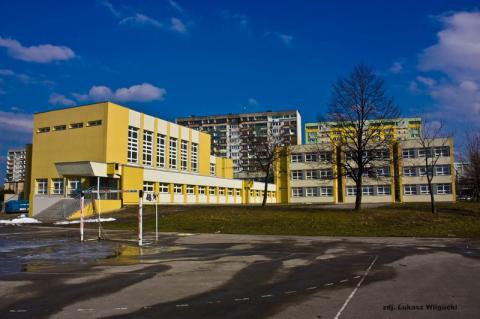 Zadania/TreściProcedury osiągania celówEfektyAkcja „Sprzątanie Świata”porządkowanie terenów przyszkolnych, projekcja filmów, warsztaty, karty pracy, apelUczeń dostrzega zmiany zachodzące 
w najbliższym otoczeniu, dostrzega wpływ degradacji środowiska na zdrowie człowieka, wskazuje zagrożenia środowiska naturalnego 
i podejmuje działania na rzecz  jego ochrony„Sprzątanie Świata” 
– weź sprawy w swoje ręceporządkowanie terenu wokół szkoły- zna zasady i reguły zdrowego stylu życia i codziennej higienyWzięcie udziału w programie ekologicznym pt. „Pan Sprzątalski”.sprzątanie i dbanie o czystość- potrafi dbać o swoje środowisko życiaUdział w akcji pod hasłem„Zamień śmieci w fajne rzeczy”warsztaty edukacyjne- potrafi wykonać rzeczy użyteczne z odpadówWietrzenie sal w czasie przerw i dbanie o estetykę sal lekcyjnychotwieranie okien, porządkowanie stanowisk pracy, sali- poprawia sprawność oddechową, wyrabia 
  nawyk pracy w estetycznych warunkachDbanie o higienę własnego ciała zwłaszcza w okresie dorastaniapogadanki, tablice poglądowe, filmy, przeźrocza- dba o higienę ciała, przestrzega zasad    higieny intymnej, wyrabia nawyk częstego 
  mycia rąkOgólnopolski program dla szkół 
„Wzorowa łazienka” projekt plastyczno - techniczny- projektuje w grupie przyjazne łazienki szkolneRealizacja programu „Śnieżnobiały uśmiech”pogadanka, ulotki, pokaz mycia zębów na modelu, konkurs rysunkowy- zna sposoby walki z próchnicąBadanie przesiewowe dziecipomiar wzrostu i masy ciała, badanie ortopedyczne, CT, pomiary postawy, mierzenie RR, badanie ostrości widzenia- dąży do wykrycia nieprawidłowości    najczęstszych zaburzeń w rozwoju i stanie    zdrowia, wcześnie podejmuje odpowiednie  
  leczenieFluoryzacja zębówsystematyczna fluoryzacja zębów, pogadanki, pokaz ulotki- walczy z próchnicą, wie jak  prawidłowo
  szczotkować zęby i dba o higienę jamy   
  ustnejBilans sześcio – i dziesięciolatkaprzesiewowe badania dzieci klas 0 - III    i kierowane uczniów  do przychodni rejonowych- w przypadku wykrycia nieprawidłowości  
  najczęstszych zaburzeń w rozwoju i stanie  
  zdrowia wcześnie podejmuje odpowiednie 
  leczenieSzczepienia ochronnepogadanki na temat szczepień ochronnych, ulotki informacyjne, rozdanie skierowań- zapobiega chorobomSystematyczna kontrola prawidłowej postawy uczniówbadanie wzrostu i masy ciała oraz dzieci z grup dyspanseryjnych, prawidłowa postawa w ławce- potrafi zadbać o prawidłową postawę  
  oraz właściwą masę ciałaPracownia Terapii Integracji Sensorycznejzajęcia indywidualne wg harmonogramu- dąży do wzrostu aktywności ruchowej,  
  minimalizuje napięcia emocjonalneAkcja „Trzymaj się prosto”pomiary i badanie ortopedyczne, kierowanie uczniów na ćwiczenia korekcyjne i basen - koryguje wcześnie wykryte wady postawyProwadzenie gimnastyki korekcyjnej 
w klasach I – IIIćwiczenia korygujące wady postawy- dba o prawidłową  postawę ciałaProwadzenie gimnastyki śródlekcyjnejćwiczenia relaksacyjno - sportowe- dąży do poprawienia aktywności   
  intelektualnej i ruchowejSystematyczne kontrolowanie prawidłowej postawy uczniów w ławkachpogadanki, filmy na godzinach wychowawczych i innych przedmiotach- wyrabia nawyk prawidłowego siedzenia  w ławce, zapobiega skrzywieniom  
  kręgosłupaUroczyste Obchody Europejskiego Dnia Bez Samochoduupowszechnienie informacji o negatywnych skutkach używania samochodu- korzysta z transportu publicznegoRealizacja programu „Spójrz inaczej”scenariusze zajęć, tematyka zgodna zapotrzebowaniem na godzinach wychowawczych lub zajęciach dodatkowych- umie radzić sobie w różnych sytuacjach, 
  umie współżyć w grupie, zapobiegać 
  uzależnieniomUdział w programie miejskim 
„Zdrowe Tychy”spotkanie ze sportowcem- prowadzi zdrowy stylu życia już od najmłodszych latUdział w projekcie "Szkoła promująca zalecenia Europejskiego kodeksu walki 
z rakiem”warsztaty edukacyjne- sam dochodzi do tego co jest zdrowe
i pożądane w życiu Choroby wynikające z niewłaściwego żywieniaprelekcje, pogadanki- poprawia sposób odżywiania się, kształtuje   
  właściwe nawyki żywieniowe, eliminuje 
  nadwagęEstetyka spożywania posiłkówfilmy, pokazy, ćwiczenia, pogadanki- dba o właściwe przygotowanie i spożywanie 
  posiłków, wyrabia nawyk częstego mycia rąkAlkohol i papierosy a zdrowy styl życiaprelekcje, pogadanki dla uczniów na godzinach wychowawczych i lekcjach przyrody, dla rodziców na zebraniach rodzicielskich- wzrasta jego świadomość zagrożeń  w korzystaniu z używek, dostrzega  szkodliwy wpływ używek na stan zdrowia    organizmuAlkohol, narkotyki, papierosy i innepogadanki i zajęcia warsztatowe- wzrasta poziom jego wiedzy dot. uzależnień 
  i sposobów radzenia sobie z nimiUżywki – zagrożenie dla organizmupogadanki, albumy, filmy scenki na odmawianie, drama, krzyżówki, dyskusje- zachowuje się asertywnie wobec nakłaniania  
  do stosowania substancji psychoaktywnych„W zdrowym ciele zdrowy duch”prelekcje, pogadanki, zajęcia sportowo- rekreacyjne- wzrasta jego świadomość zagrożeń  w korzystaniu z używek, dostrzega  
  szkodliwy wpływ używek na zdrowieUdział w akcji „Międzynarodowy 
Dzień Niewidomych”wykonywanie scenek z elementami dramy mających na celu wczucie się w rolę osoby niewidomej- wie jak zachować się w stosunku do osoby niewidomejUdział w obchodach „Międzynarodowego Dnia Niesłyszących”wykonywanie scenek z elementami dramy mających na celu wczucie się w rolę osoby niesłyszącej- wie jak zachować się w stosunku do osoby niesłyszącejUdział w akcji „Europejski Dzień Seniora”wykonywanie kartek okolicznościowych dla podopiecznych Domu Pomocy św. Anny w Tychach- szanuje ludzi starszychMiejski konkurs „Wartości w moim życiu”
w ZSP nr 3 w Tychachkonkurs plastyczny- żyje zgodnie z zasadami etykiŚwiatowy Dzień Życzliwości 
i Pozdrowieńprelekcja, pogadanki- życzliwie odnosi się do innych uczniów i osób dorosłych„Grzeczność na co dzień”- prezentacjaprzygotowanie prelekcji i pogadanki- wie jak należy zachowywać się na terenie szkoły i poza niąUdział w akcji  pod hasłem 
"Klasa bez barier" warsztaty edukacyjne- jest tolerancyjny w stosunku do innych ludziRady nie od parady – opowiadania z morałemwiersze, opowiadania, scenki, ćwiczenia, dramy- umie radzić sobie w różnych sytuacjach,  
  umie korzystać z rad i przestrógKonkursy plastycznewykonanie plakatów, rzeźb, praca grupowa i indywidualna- rozbudza wyobraźnię plastyczną, dostrzega  zależności między człowiekiem a przyrodą,  
  rozwija umiejętności plastyczneUdział w akcji „Stop krzywdzeniu dzieci”prelekcja- potrafi współżyć z innymi ludźmiSzkolny konkurs w ramach kampanii „Twoje milczenie oznacza zgodę” pt. „Widzisz krzywdę? Reaguj!”konkurs plastyczny- reaguje, gdy widzi krzywdę innych, chętnie udziela pomocyUdział w kampanii przeciw krzywdzeniu dzieci – spektakl teatralny pt. „Kłopoty Misia Zdzisiaspektakl profilaktyczny- nie krzywdzi innych, chętnie udziela potrzebującym pomocyZadania/TreściProcedury osiągania celówEfektyZdrowe odżywianie dzieckaprelekcje i pogadankiUczeń jest świadomy ważności zdrowego odżywianiaSzklanka mleka dla każdego uczniarozprowadzanie mleka 
w kartonikach- dostarcza substancji białkowych i witamin, 
  kształci nawyk dostarczania materiału 
  budulcowego i wzmacniającego organizmKanapka na drugie śniadanie dla każdego uczniaprzygotowanie i sprzedaż  kanapek, owoców, warzyw i soków- kształci prawidłowe nawyki żywieniowe, 
  dostarcza organizmowi niezbędnych witamin 
  i soli mineralnych„Jak prawidłowo zrobić  śniadanie” - konieczność spożywania pierwszegoi drugiego śniadaniaprelekcja, warsztaty kulinarne, degustacja potraw- umie samodzielnie wykonać pożywną  
  kanapkęUdział uczniów w akcji 
„Śniadanie daje moc”wspólne śniadanie w szkole- prowadzi zdrowy styl życia i codziennie je śniadanieWspólne śniadanie w ramach akcji „Śniadanie daje moc”.prelekcja dotycząca zdrowych nawyków żywieniowych- potrafi przygotować pełnowartościowe śniadanie zgodnie z zasadami zdrowego żywienia„Odżywiam się zdrowo i kolorowo”- cykl zajęć edukacyjnychprelekcja, prezentacja multimedialna- współpracuje ze szkołą w realizacji zadań  
  programu „Jem kolorowo”Udział w programie „Zdrowo jem, więcej wiem”realizacja zadań- wie, jak zdrowo odżywiać sięUdział uczniów w Akcji Fundacji BOŚpoznanie zasad zdrowego odżywiania się- wie, jak zdrowo odżywiać sięObiady szkolneprzygotowanie posiłków dwudaniowych, spożywanie na stołówce szkolnej- przestrzega zasad estetyki spożywania  
  posiłków, dostarcza organizmowi 
  niezbędnych składników pokarmowych 
  wynikających z jego potrzebUkładamy jadłospis - konkurs na najlepszy i najzdrowszy tygodniowy jadłospisćwiczenia, praca z tabelami zawierającymi produkty spożywcze z zawartością podstawowych składników pokarmowych- prawidłowo dobiera produkty spożywcze   z uwzględnieniem zapotrzebowania  
  dziennego na poszczególne składniki  
  pokarmoweUdział w akcji Światowy Dzień Żywnościakcja ulotkowa, plakatowa przeciwko marnowaniu żywności- ma świadomość istnienia globalnych problemów żywnościowych,  nie marnuje żywnościMikołaj - spotkanie integracyjne klas I - IIIspotkanie z Mikołajem- wspólna zabawa i integracja uczniówWigilie klasowe - spotkania integracyjne uczniówwspólny posiłek- kultywuje tradycję, wie jak zachować się przy stoleUdział uczniów w Eko – Kiermaszu Żywności lub innych imprezach organizowanych przez miasto Tychyprelekcje, konkursy, warsztaty o zdrowym odżywianiu, prezentacja multimedialna, poczęstunek- dokonuje przedświątecznych zakupów np.:    „ekologicznego” pieczywa, wędlin, serów  (bez konserwantów), jajek z hodowli kur   na wolnym wybiegu itp.Zaopatrujemy się w sklepach ze zdrową żywnością wycieczka - kupuje zdrowe produkty pochodzące 
z ekologicznej uprawy„Jesteśmy świadomymi konsumentami” – warsztaty ekologiczne na temat substancji dodawanych do żywnościzapoznanie uczniów wybiórczo z niektórymi spośród wielu dodatków do żywności takich jak: benzoesan sodu czy  regulator kwasowości E- 330, które są bardzo często  dodawane do smakowych wód mineralnych i innych oranżad- propaguje zdrowe odżywianie się, rozwija    umiejętności właściwego żywienia, kształci 
  właściwe nawyki żywienioweWarsztaty edukacyjne pod hasłem „Jak żyć zdrowo”–  piramida zdrowego żywieniazabawy edukacyjne dla uczniów klas I - II w oparciu o materiały edukacyjne- zna piramidę zdrowego żywienia i stosuje 
  wiedzę w praktyceJak zdrowo się odchudzić?- spotkanie ze specjalistą  prelekcja na temat zasad zdrowego odchudzania, diety i przepisówkulinarnych- potrafi zastosować podstawowe zasady  
  zdrowego odchudzaniaŻywienie na Wagę Zdrowia- rosnę zdrowo, bo jem koloroworealizacja działań  na rzecz przeciwdziałania złym nawykom żywieniowym- zdobywa wiedzę i doświadczenie  
  umożliwiające dobre  odżywianie  Akcja „Tydzień dla zdrowia”degustacja warzyw i owoców, wspólna konsumpcja drugiego śniadania- uczeń dba o właściwe przygotowanie   i spożywanie posiłków, kształci prawidłowe  
  nawyki żywienioweDebata na temat Zdrowo jeść to zdrowo żyćposzerzanie zainteresowań zdrowym odżywianiem się- zdrowo odżywia się, potrafi dyskutować na temat odżywiania sięPokaz scenek rodzajowych na temat higieny 
i zdrowego odżywiania sięprzygotowanie przez uczniów scenek rodzajowych i przedstawienie ich kolegom 
z różnych klas- zna zasady właściwego odżywiania sięGazetka na korytarzu lub galeria zdjęć 
na temat właściwego odżywiania sięprezentacja zdjęć, wierszy, jadłospisów, ciekawostek, porad- aktywnie bierze udział  w prezentowaniu informacji na temat    właściwego odżywiania się,,Żyj zdrowo” – konkurs międzyszkolnyzadania teoretyczne i praktyczne- propaguje zdrowy styl życia, rozwija  
  umiejętności właściwego żywieniaKonkurs „Odżywiamy się zdrowo i estetycznie”konkurs, zagadki, zgadywanki, krzyżówki,test- propaguje zdrowy styl życia, właściwe 
  odżywianie się, przestrzega zasad higieny 
  spożywania posiłkówKonkurs plastyczny „Wiem co jem” 
na temat zdrowego odżywianiawykonanie plakatów, rzeźb, praca grupowai indywidualna- rozbudza wyobraźnię plastyczną, dostrzega  zależności między człowiekiem a przyrodą,   
  rozwija umiejętności plastyczne„Pokaż nam swojezdrowe śniadanie” konkurs fotograficzny- zdrowo odżywia się, pamięta o zjedzeniu śniadania każdego dniaWycieczka do Pizzerii 
Dominiumudział w warsztatach Małego Pizzera - potrafi  kulturalnie zachować się przy stole Wycieczka do „Muzeum Chleba” 
w Radzionkowie lub „Chlebowej Chaty”w Brennejzwiedzanie muzeum, udział uczniów 
w warsztatach podczas samodzielnego wypieku chleba- jest świadomy, że spośród najróżniejszych  
  wypieków nasz polski, tradycyjny chleb 
  nie ma sobie równegoZadania/TreściProcedury osiągania celówEfektyOmówienie regulaminów sali gimnastycznej i terenów sportowych wokół szkołyzapoznanie uczniów z regulaminami obiektów sportowych Uczeń bezpiecznie i higienicznie zachowuje  się na obiektach sportowych, kształci  
właściwe zachowania, dba o sprzęt i pomoce 
dydaktyczne w pracowniachOmówienie regulaminów wycieczek szkolnych, wyjść, zajęć terenowychzapoznanie uczniów z regulaminami, procedurami wyjść, imprez i wycieczek szkolnych- przestrzega zasad bezpieczeństwa, stosuje się  
  do zasad zawartych w regulaminach 
  i przepisach BHPOrganizowanie Dnia Sportugry, zabawy sportowe, konkursy, szkolne rozgrywki- integruje społeczność szkolną, współpracuje    w grupie, posiada umiejętność rywalizacji    sportowejTańce i zabawy KLANZAzabawy ruchowe i tańce integrujące- aktywnie spędza czas wolny na przerwach,    integruje grupę rówieśniczą, wspólnie 
  bawi sięTurniej Gier i zabaw ruchowychgry, zabawy sportowe, konkursy,  szkolne rozgrywki- rywalizuje sportowo, chętnie reprezentuje  
  szkołę na zawodach sportowychSzkolne konkursy sportowe w zakresie różnych dyscyplinkonkurencje sprawnościowe, gry i zabawy ruchowe- integruje dzieci, umie organizować czas  
  wolny z pożytkiem dla własnego zdrowiaZajęcia na basenie miejskimćwiczenia gimnastyczne w wodzie, elementy nauki pływania- rozwija i doskonali sprawność fizyczną,  
  zapobiega wadom postawyUdział w konkursach sportowych 
pozaszkolnychkonkurencje sprawnościowe, gry i zabawy ruchowe- reprezentuje szkołę na zawodach sportowych  
  na terenie miastaZajęcia ruchowe dla dzieci świetlicy szkolnejaerobik, turnieje sportowe, zabawy ruchowe- poprawia swoją sprawność  i aktywność ruchową wśród uczniówPozalekcyjne zajęcia rekreacyjno- sportowe dla klas IV - VIzespołowe gry sportowe, tenis stołowy, gry i zabawy rekreacyjne- podnosi swoją ogólną sprawność fizyczną,  
  poznaje nowe gry i zabawy ruchoweProwadzenie ćwiczeń relaksacyjnych w klasach integracyjnychćwiczenia relaksacyjne, ruchowe, muzykoterapia- wycisza się, integruje się z grupą, eliminuje  
  agresywne zachowania, poprawia   
  koncentrację uwagiĆwiczenia relaksacyjne w klasach I - IIIćwiczenia Dennisona, gimnastyka mózgu- wycisza się, integruje się z grupą, eliminuje  
  agresywne zachowania, poprawia 
  koncentrację uwagi, współpracuje w grupieMiędzyszkolny Konkurs Szkół Zaprzyjaźnionych „Rambit ekologiczno- sportowy”konkurs dla uczniów Szkół Zaprzyjaźnionych – zadania konkursowe teoretycznez zakresu ekologii oraz konkurencje sportowe- propaguje ideę ochrony przyrody, integruje  
  się z uczniami, poszerza wiedzę na temat 
  ochrony środowiska, wykorzystuje 
  podstawową wiedzę ekologiczną  
  i sozologicznąSzkolne Koło Tenisa Stołowegozajęcia sportowe- integruje się z uczniami, zna zasady gry  w tenisa stołowego, uczy się podstawowych   
  umiejętności technicznych i taktycznych 
  niezbędnych podczas gry, rozwija zdolności  i umiejętności uczniów w celu lepszego   
  przygotowania ich do konkursów szkolnych  i międzyszkolnychZajęcia terenowe dla klas II                                     ścieżka zdrowia                                                  - umie poruszać się po najbliższej okolicy,   
  doskonali kondycję fizyczną                                                                                                                                                                  Udział uczniów w Spartakiadzie Integracyjnej                konkurencje sportowo – rekreacyjne- integruje się z uczniami, zna  zasady i reguły 
  obowiązujące w konkurencjach                                                                                                                                                             Rozwijanie aktywności fizycznej poprzez taniec       zajęcia taneczne, wyrażanie siebie i własnych emocji poprzez taniec– integruje się z  grupą rówieśniczą,
doskonali sprawność fizyczną, relaksuje się 
  poprzez taniecUczestnictwo uczniów w zawodach sportowych organizowanych przez MOSiR   zawody pływackie i biegi przełajowe- bierze udział w międzyszkolnej rywalizacji,   
  reprezentuje szkołę, rozwija swoją sprawność 
  fizycznąPoznajemy sylwetki sławnych sportowców     prezentacja multimedialna, gazetka tematyczna, album sławnych sportowców– zna sławnych sportowców, którzy stanowią  
  dla niego wzór do naśladowaniaW młodym ciele zdrowy duch 
- zajęcia najmłodszych    zajęcia i zabawy rekreacyjne na szkolnym placu zabaw– rozwija sprawność fizyczną, doskonali   
  umiejętność poruszania się na przyrządach 
  gimnastycznychĆwiczenia usprawniające 
w sali sensorycznej                              zajęcia dla dzieci integrujących                                                                                                          - wykonuje ćwiczenia w zakresie  
  usprawniania zaburzonych funkcji w celu 
  zniwelowania deficytów rozwojowychUdział w ogólnopolskiej akcji pod hasłem „WF z Klasą”okrągły Stół - wybranie zadań do realizacji- aktywnie uczestniczy w zajęciach sportowychDyskoteka dla uczniów klas IV-VI- spotkanie integracyjnepląsy i zabawa przy muzyce- integruje się z innymi uczniami Andrzejki - spotkanie integracyjne 
dla uczniów klas IV-VIzabawa i wróżby andrzejkowe- umie właściwie zachować się na imprezach szkolnych, kultywuje tradycjęUdział w przedstawieniu
Ukraińskiego Teatru Tańcaprzedstawienie taneczne- potrafi wspólnie z innymi bawić się Bal karnawałowy - spotkanie integracyjne
dla uczniów klas I - IIItańce i pląsy przy muzyce- integruje sie z innymi uczniami poprzez wspólną zabawęRealizacja programu pod hasłem ,,Trzymaj formę”Mistrzostwa Szkoły w piłce nożnej, rozgrywki międzyklasowe, gry i zabawy ruchowe- zna zasady właściwego zachowania się w roli zawodnika, sędziego i kibicaUdział uczniów  w programie,,Bezpieczna Szkoła”.rozgrywki sportowe - zna zasady właściwego zachowania się w roli zawodnika, sędziego i kibicaRealizacja programu,,Zachowaj trzeźwy umysł”gry i zabawy ruchowe- spędza czas wolny z wykorzystaniem gier sportowych Aktywna działalność  Szkolnego Towarzystwa Sportowegozawody sportowe- potrafi rywalizować i biorą udział w międzyszkolnych zawodach sportowych  Współpraca szkoły z miejskim basenem  
w Tychachzawody pływackie- uczestniczy w zawodach pływackich amatorów od najmłodszych latZadania/TreściProcedury osiągania celówEfektyOmówienie regulaminów pracowni szkolnychzapoznanie uczniów z regulaminami pracowni- pogadanki Uczeń przestrzega zasad bhp w pracowniach szkolnych, dba o sprzęt i pomoce dydaktyczne w pracowniachOmówienie regulaminów wycieczek szkolnych, wyjść, zajęć terenowychzapoznanie uczniów z regulaminami, procedurami wyjść, imprez i wycieczek szkolnych - przestrzega zasad bezpieczeństwa, stosuje się do zasad zawartych w regulaminach 
i przepisach BHPOmówienie regulaminów na różne okoliczności np. zagrożenie pożarowe, podłożenie bomby, ulatnianie się gazu i innezapoznanie uczniów z instrukcjami BHP 
na różne sytuacje, omówienie dróg ewakuacyjnych- pogadanki, działanie praktyczne - prawidłowo zachowuje się w sytuacjach różnych zagrożeń, stosuje się do przepisów BHP, regulaminów i procedurSpotkanie z policjantem „Bezpiecznie na drodze” przypomnienie zasad prawidłowego zachowania się na drodze w różnych sytuacjach, prezentacje multimedialne, wycieczki na skrzyżowania, spotkanie 
z policjantem - przestrzega przepisów ruchu drogowego 
i stosuje się do nichWycieczki na pobliskie skrzyżowanie 
i przejście dla pieszych – bezpieczeństwo 
w ruchu drogowymbezpieczne przychodzenie przez ulicę, rondo, obserwacja znaków drogowych i sygnalizacji świetlnej na skrzyżowaniu - zna znaki drogowe i zasady bezpiecznego przechodzenia przez jezdnięBezpieczeństwo w drodze do szkoły
- wycieczkawycieczka po najbliższej okolicy- zna zasady zachowania się w miejscach niebezpiecznych „Bezpieczna droga do szkoły” 
- spotkanie ze Strażą Miejskąwarsztaty z przedstawicielem Straży Miejskiej- zna zasady ruchu drogowego„Telefony alarmowe”
- spotkanie ze Strażą Miejskąwarsztaty z przedstawicielem Straży Miejskiej- zna numery telefonów alarmowych i wie kiedy z nich korzystać„Prawa dziecka” 
- gra planszowakonkurs plastyczno - techniczny- zna prawa dziecka i poprzez grę popularyzuje je wśród innych uczniówApel pod hasłem 
„Zima wokół nas”prezentacja "Bezpieczne ferie zimowe"- bezpieczne zachowuje się w różnych sytuacjach, integruje się z innymi uczniami 
w szkole Apel „Ferie - aktywnie 
i bezpiecznie”prezentacja multimedialna - potrafi bezpiecznie spędzać czas podczas aktywności sportowej w czasie zimyApel „Bezpieczne zabawy zimowe”przedstawienie, scenki przygotowane przez uczniów i nauczycieli- zdobywa nową wiedzę, wie gdzie bezpiecznie bawić się i jak zachować się w wolnym czasie „Bezpieczne zabawy zimowe” - konkurskonkurs plastyczny- prezentuje bezpieczne zabawy zimowe, popularyzuje dziecięcą twórczość plastycznąRealizacja ogólnopolskiego 
programu „Kraina Tauronka”prelekcja przeprowadzona przez pracownika Taurona- wie jak świadomie, bezpiecznie i oszczędnie korzystać z urządzeń elektrycznych"Bezpieczny świetliczak" 
w domu i w szkolekonkurs wiedzy- zna i stosuje zasady bhp 
w domu i w szkoleUczestnictwo w projekcie „Bezpiecznie tu i tam”prelekcje , pogadanki, filmy- zna konsekwencje nadużywania komputera i InternetuStop przemocy.Jak zachowywać się w trudnych sytuacjachprezentacja multimedialna- potrafi zachować się w trudnych sytuacjachFundacja Orange Bezpiecznie Tu i Tam. Rywalizacja na słowa „Bezpiecznie tu i tam”konkurs międzyszkolny- dba o bezpieczeństwo swoje i innychRealizacja programu „Bezpieczna i przyjazna szkoła”zajęcia indywidualne i grupowe wg harmonogramu programu- umie radzić sobie z zachowaniami agresywnymi, potrafi współżyć w grupie, zapobiega uzależnieniomBezpieczeństwo podczas gier i zabaw ruchowychćwiczenia, tablice poglądowe, apele- przestrzega regulaminów w czasie zajęć sportowychŻyjmy bezpiecznie scenki, pogadanki, praca z tekstem- zdobywa nową wiedzę i doświadczenia
o sobie samymDzień Bezpiecznego Internetuprelekcje, scenki, prezentacje- uświadamia sobie zagrożenia tkwiące
w Internecie, umiejętne i bezpieczne korzysta
z zasobów sieci internetowejLepszy Internet zależy od Ciebie - DBIpogadanki, prezentacje, filmy; spotkanie 
z policjantem- potrafi bezpiecznie korzystać z komputera i InternetuWatch Guard Technologiesogólnopolski konkurs plastyczny 
pt. „Strażnicy sieci”- potrafi równoważyć czas spędzony  online i offlineEgzamin na kartę rowerowąprzygotowanie uczniów do egzaminu teoretycznego i praktycznego na kartę rowerową zapoznanie z procedurami otrzymania karty rowerowej- przestrzega zasad bezpieczeństwa w ruchu drogowymZadania/TreściProcedury osiągania celówEfektyOdpowiedzialniTerminyAkcja „Sprzątanie Świata”porządkowanie terenów przyszkolnych, projekcja filmów, warsztaty, karty pracy, apel- dostrzega zmiany zachodzące w najbliższym    
otoczeniu, dostrzega wpływ degradacji  
środowiska na zdrowie człowieka, wskazuje  
zagrożenia środowiska naturalnego i podejmuje działania na rzecz  jego ochronynauczyciele przyrody, wychowawcy klaswrzesień, kwiecień„Sprzątanie Świata” 
– weź sprawy w swoje ręceporządkowanie terenu wokół szkoły- zna zasady i reguły zdrowego stylu życia i codziennej higienynauczycielewrzesieńUdział w programie ekologicznym pt. „Pan Sprzątalski”sprzątanie i dbanie 
o czystość- potrafi dbać o swoje środowisko życiabibliotekarzcały rokUdział w akcji pod hasłem„Zamień śmieci w fajne rzeczy”warsztaty edukacyjne- potrafi wykonać rzeczy użyteczne z odpadówwychowawcy, nauczycielemarzecWietrzenie sal w czasie przerw i dbanie o estetykę sal lekcyjnychotwieranie okien, porządkowanie stanowisk pracy, sali- poprawia sprawność oddechową, wyrabia 
nawyk pracy w estetycznych warunkachpracownicy szkołycały rokDbanie o higienę własnego ciała zwłaszcza w okresie dorastaniapogadanki, tablice poglądowe, filmy, przeźrocza- dba o higienę ciała, przestrzega zasad  higieny intymnej, wyrabia nawyk częstego 
mycia rąknauczycielecały rokOgólnopolski program dla szkół „Wzorowa łazienka” projekt plastyczno - techniczny- projektuje w grupie przyjazne łazienki szkolnenauczyciel przyrodywrzesień 
– listopadRealizacja programu „Śnieżnobiały uśmiech”pogadanka, ulotki, pokaz mycia zębów na modelu, konkurs rysunkowy- uczeń zna sposoby walki z próchnicąpielęgniarka,wychowawcy klascały rokBadanie przesiewowe dziecipomiar wzrostu i masy ciała, badanie ortopedyczne, CT, pomiary postawy, mierzenie RR, badanie ostrości widzenia- uczeń dąży do wykrycia nieprawidłowości  najczęstszych zaburzeń w rozwoju i stanie    zdrowia, wcześnie podejmuje odpowiednie  
  leczeniepielęgniarka,wychowawcy klaswrzesień,marzecFluoryzacja zębówsystematyczna fluoryzacja zębów, pogadanki, pokaz ulotki- walczy z próchnicą, wie jak  prawidłowo szczotkować zęby i dba o higienę jamy ustnejpielęgniarkacały rokBilans sześcio – i dziesięciolatkaprzesiewowe badania dzieci klas 0 - III    i kierowane uczniów  do przychodni rejonowych- w przypadku wykrycia nieprawidłowości  
najczęstszych zaburzeń w rozwoju i stanie  
zdrowia wcześnie podejmuje odpowiednie 
leczeniepielęgniarkacały rokSzczepienia ochronnepogadanki na temat szczepień ochronnych, ulotki informacyjne, rozdanie skierowań- zapobiega chorobompielęgniarka,koordynator szczepienia w przychodnicały rokSystematyczna kontrola prawidłowej postawy uczniówbadanie wzrostu i masy ciała oraz dzieci z grup dyspanseryjnych, prawidłowa postawa w ławce- uczeń potrafi zadbać o prawidłową postawę  
oraz właściwą masę ciałapielęgniarka,wychowawcy klascały rokPracownia Terapii Integracji Sensorycznejzajęcia indywidualne wg harmonogramu- dąży do wzrostu aktywności ruchowej,  
  minimalizuje napięcia emocjonalneterapeutacały rokAkcja „Trzymaj się prosto”pomiary i badanie ortopedyczne, kierowanie uczniów na ćwiczenia korekcyjne i basen - koryguje wcześnie wykryte wady postawypielęgniarkapaździernik,grudzieńProwadzenie gimnastyki korekcyjnej 
w klasach I – IIIćwiczenia korygujące wady postawy- dba o prawidłową  postawę ciałaterapeutacały rokProwadzenie gimnastyki śródlekcyjnejćwiczenia relaksacyjno - sportowe- dąży do poprawienia aktywności   
intelektualnej i ruchowejnauczycielecały rokSystematyczne kontrolowanie prawidłowej postawy uczniów w ławkachpogadanki, filmy na godzinach wychowawczych i innych przedmiotach- wyrabia nawyk prawidłowego siedzeniaw ławce, zapobiega skrzywieniom  
kręgosłupawychowawcy, nauczycielecały rokUroczyste Obchody Europejskiego Dnia Bez Samochoduupowszechnienie informacji o negatywnych skutkach używania samochodu- korzysta z transportu publicznegonauczyciel przyrodylistopadRealizacja programu „Spójrz inaczej”scenariusze zajęć, tematyka zgodna zapotrzebowaniem na godzinach wychowawczych lub zajęciach dodatkowych- umie radzić sobie w różnych sytuacjach, 
umie współżyć w grupie, zapobiegać 
uzależnieniomnauczyciele, wychowawcy klascały rokUdział w programie miejskim 
„Zdrowe Tychy”spotkanie ze sportowcem- prowadzi zdrowy stylu życia już od najmłodszych latnauczycielepaździernik - lutyUdział w projekcie "Szkoła promująca zalecenia Europejskiego kodeksu walki 
z rakiem”warsztaty edukacyjne- sam dochodzi do tego co jest zdrowe
i pożądane w życiu pedagoglistopadChoroby wynikające z niewłaściwego żywieniaprelekcje, pogadanki- poprawia sposób odżywiania się, kształtuje   właściwe nawyki żywieniowe, eliminuje 
nadwagęnauczycielemarzecEstetyka spożywania posiłkówfilmy, pokazy, ćwiczenia, pogadanki- dba o właściwe przygotowanie i spożywanie 
posiłków, wyrabia nawyk częstego mycia rąknauczycielelistopadAlkohol i papierosy a zdrowy styl życiaprelekcje, pogadanki dla uczniów na godzinach wychowawczych i lekcjach przyrody, dla rodziców na zebraniach rodzicielskich- wzrasta jego świadomość zagrożeń w korzystaniu z używek, dostrzegaszkodliwy wpływ używek na stan zdrowia  organizmunauczycielemarzecAlkohol, narkotyki, papierosy i innepogadanki i zajęcia warsztatowe- wzrasta poziom jego wiedzy dot. uzależnień 
i sposobów radzenia sobie z niminauczyciele przyrodykwiecieńUżywki – zagrożenie dla organizmupogadanki, albumy, filmy scenki na odmawianie, drama, krzyżówki, dyskusje- zachowuje się asertywnie wobec nakłaniania  do stosowania substancji psychoaktywnychnauczyciele przyrodykwiecień„W zdrowym ciele zdrowy duch”prelekcje, pogadanki, zajęcia sportowo- rekreacyjne- wzrasta jego świadomość zagrożeń w korzystaniu 
z używek, dostrzega  
szkodliwy wpływ używek na zdrowienauczycieleczerwiecUdział w akcji „Międzynarodowy 
Dzień Niewidomych”wykonywanie scenek z elementami dramy mających na celu wczucie się w rolę osoby niewidomej- wie jak zachować się w stosunku do osoby niewidomejnauczyciele świetlicypaździernikUdział w obchodach „Międzynarodowego Dnia Niesłyszących”- wykonywanie scenek z elementami dramy mających na celu wczucie się w rolę osoby niesłyszącej- wie jak zachować się 
w stosunku do osoby niesłyszącejnauczyciele świetlicypaździernikUdział w akcji „Europejski Dzień Seniora”wykonywanie kartek okolicznościowych dla podopiecznych Domu Pomocy św. Anny w Tychach- szanuje ludzi starszychnauczyciele świetlicypaździernikMiejski konkurs „Wartości w moim życiu”
w ZSP nr 3 w Tychachkonkurs plastyczny- żyje zgodnie z zasadami etykibibliotekarz, nauczyciele świetlicywrzesieńŚwiatowy Dzień Życzliwości 
i Pozdrowieńprelekcja, pogadanki- życzliwie odnosi się do innych uczniów i osób dorosłych„Grzeczność na co dzień”- prezentacjaprzygotowanie prelekcji i pogadanki- wie jak należy zachowywać się na terenie szkoły i poza niąwychowawcywrzesieńUdział w akcji  pod hasłem 
"Klasa bez barier" warsztaty edukacyjne- jest tolerancyjny w stosunku do innych ludzipedagogmarzecRady nie od parady – opowiadania z morałemwiersze, opowiadania, scenki, ćwiczenia, dramy- umie radzić sobie w różnych sytuacjach,  
umie korzystać z rad i przestrógbibliotekarzcały rokKonkursy plastycznewykonanie plakatów, rzeźb, praca grupowa i indywidualna- rozbudza wyobraźnię plastyczną, dostrzegazależności między człowiekiem a przyrodą,  
rozwija umiejętności plastycznenauczyciel plastyki, przyrodykwiecień, majUdział w akcji „Stop krzywdzeniu dzieci”-prelekcja- potrafi współżyć 
z innymi ludźmipaździernikwychowawcy klasSzkolny konkurs 
w ramach kampanii „Twoje milczenie oznacza zgodę” pt. „Widzisz krzywdę? Reaguj!”konkurs plastyczny- reaguje, gdy widzi krzywdę innych, chętnie udziela pomocylistopadwychowawcy klasUdział w kampanii przeciw krzywdzeniu dzieci – spektakl teatralny pt. „Kłopoty Misia Zdzisiaspektakl profilaktyczny - nie krzywdzi innych, chętnie udziela potrzebującym pomocy listopadwychowawcy klasZadania/TreściProcedury osiągania celówEfektyOdpowiedzialniTerminyZdrowe odżywianie dzieckaprelekcje i pogadanki- rodzice  i dzieci świadomi ważności zdrowego odżywianiawychowawcycały rokSzklanka mleka dla każdego uczniarozprowadzanie mleka 
w kartonikach- dostarcza substancji białkowych i witamin, 
kształci nawyk dostarczania materiału 
budulcowego i wzmacniającego organizmintendentka, wychowawcy klascały rokKanapka na drugie śniadanie dla każdego uczniaprzygotowanie i sprzedaż  kanapek, owoców, warzyw i soków- kształci prawidłowe nawyki żywieniowe, 
dostarcza organizmowi niezbędnych witamin 
i soli mineralnychkierownik świetlicy, pracownice kuchnicały rok„Jak prawidłowo zrobić  śniadanie” - konieczność spożywania pierwszegoi drugiego śniadaniaprelekcja, warsztaty kulinarne, degustacja potraw- umie samodzielnie wykonać pożywną  
  kanapkęnauczycielewrzesieńUdział uczniów w akcji 
„Śniadanie daje moc”wspólne śniadanie w szkole- prowadzi zdrowy styl życia i codziennie je śniadaniewychowawcywrzesieńWspólne śniadanie w ramach akcji „Śniadanie daje moc”.- prelekcja dotycząca zdrowych nawyków żywieniowych- potrafi przygotować pełnowartościowe śniadanie zgodnie z zasadami zdrowego żywieniawychowawcywrzesień„Odżywiam się zdrowo i kolorowo”- cykl zajęć edukacyjnychprelekcja, prezentacja multimedialna- współpracuje ze szkołą w realizacji zadań  
programu „Jem kolorowo”nauczyciel przyrody, wychowawcy klascały rokUdział w programie „Zdrowo jem, więcej wiem”realizacja zadań- wie, jak zdrowo odżywiać sięnauczyciel przyrodyjesieńUdział uczniów w Akcji Fundacji BOŚ- poznanie zasad zdrowego odżywiania się- wie, jak zdrowo odżywiać sięnauczyciel przyrodywiosnaObiady szkolneprzygotowanie posiłków dwudaniowych, spożywanie na stołówce szkolnej- przestrzega zasad estetyki spożywania  
posiłków, dostarcza organizmowi 
niezbędnych składników pokarmowych
wynikających z jego potrzebkierownik świetlicy, pracownice kuchnicały rokUkładamy jadłospis - konkurs na najlepszy i najzdrowszy tygodniowy jadłospisćwiczenia, praca z tabelami zawierającymi produkty spożywcze z zawartością podstawowych składników pokarmowych- prawidłowo dobiera produkty spożywcze z uwzględnieniem zapotrzebowania  
dziennego na poszczególne składniki  
pokarmowenauczyciele przyrody i technikiII semestrUdział w akcji Światowy Dzień Żywnościakcja ulotkowa, plakatowa przeciwko marnowaniu żywności- ma świadomość istnienia globalnych problemów żywnościowych,  nie marnuje żywnościnauczyciele świetlicypaździernikMikołaj - spotkanie integracyjne klas I - IIIspotkanie z Mikołajem- wspólna zabawa i integracja uczniów. wychowawcy  klasgrudzieńWigilie klasowe - spotkania integracyjne uczniówwspólny posiłek- kultywuje tradycję, wie jak zachować się przy stolewychowawcy  klasgrudzieńUdział uczniów w Eko – Kiermaszu Żywności lub innych imprezach organizowanych przez miasto Tychyprelekcje, konkursy, warsztaty o zdrowym odżywianiu, prezentacja multimedialna, poczęstunek- dokonuje przedświątecznych zakupów np.:  „ekologicznego” pieczywa, wędlin, serów(bez konserwantów), jajek z hodowli kur na wolnym wybiegu itp.nauczyciele przyrodypaździernik, kwiecieńZaopatrujemy się w sklepach ze zdrową żywnością wycieczka - kupuje zdrowe produkty pochodzące z ekologicznej uprawyspołeczność szkolnacały rok„Jesteśmy świadomymi konsumentami” – warsztaty ekologiczne na temat substancji dodawanych do żywnościzapoznanie uczniów wybiórczo z niektórymi spośród wielu dodatków do żywności takich jak: benzoesan sodu czy  regulator kwasowości E- 330, które są bardzo często  dodawane do smakowych wód mineralnych i innych oranżad- propaguje zdrowe odżywianie się, rozwija  umiejętności właściwego żywienia, kształci 
właściwe nawyki żywieniowenauczyciele przyrodymarzec, kwiecieńWarsztaty edukacyjne pod hasłem „Jak żyć zdrowo”–  piramida zdrowego żywieniazabawy edukacyjne dla uczniów klas I - II w oparciu o materiały edukacyjne- zna piramidę zdrowego żywienia i stosuje 
wiedzę w praktycenauczyciele przyrodymarzec, kwiecieńJak zdrowo się odchudzić?- spotkanie ze specjalistą  prelekcja na temat zasad zdrowego odchudzania, diety i przepisówkulinarnych- potrafi zastosować podstawowe zasady  
zdrowego odchudzanianauczyciele przyrodymarzec, kwiecieńŻywienie na Wagę Zdrowia- rosnę zdrowo, bo jem koloroworealizacja działań  na rzecz przeciwdziałania złym nawykom żywieniowym- zdobywa wiedzę i doświadczenie  
umożliwiające dobre  odżywianie  nauczyciele przyrodymarzec, kwiecieńAkcja „Tydzień dla zdrowia”degustacja warzyw i owoców, wspólna konsumpcja drugiego śniadania- uczeń dba o właściwe przygotowanie i spożywanie posiłków, kształci prawidłowe  
nawyki żywieniowenauczyciele przyrody, technikimarzecDebata na temat Zdrowo jeść to zdrowo żyć- poszerzanie zainteresowań zdrowym odżywianiem się- zdrowo odżywia się, potrafi dyskutować na temat odżywiania sięnauczycielemarzecPokaz scenek rodzajowych na temat higieny 
i zdrowego odżywiania sięprzygotowanie przez uczniów scenek rodzajowych i przedstawienie ich kolegom 
z różnych klas- zna zasady właściwego odżywiania sięnauczycielemarzecGazetka na korytarzu lub galeria zdjęć 
na temat właściwego odżywiania sięprezentacja zdjęć, wierszy, jadłospisów, ciekawostek, porad- aktywnie bierze udział  w prezentowaniu informacji na temat  właściwego odżywiania sięnauczycielecały rok,,Żyj zdrowo” – konkurs międzyszkolnyzadania teoretyczne i praktyczne- propaguje zdrowy styl życia, rozwija  
umiejętności właściwego żywienianauczyciel przyrodymarzecKonkurs „Odżywiamy się zdrowo i estetycznie”konkurs, zagadki, zgadywanki, krzyżówki,test- propaguje zdrowy styl życia, właściwe 
odżywianie się, przestrzega zasad higieny 
spożywania posiłkównauczyciel przyrodymarzecKonkurs plastyczny „Wiem co jem” 
na temat zdrowego odżywianiawykonanie plakatów, rzeźb, praca grupowai indywidualna- rozbudza wyobraźnię plastyczną, dostrzegazależności między człowiekiem a przyrodą,   
rozwija umiejętności plastycznenauczycielekwiecień„Pokaż nam swojezdrowe śniadanie” konkurs fotograficzny- zdrowo odżywia się, pamięta o zjedzeniu śniadaniakażdego dnianauczycielepaździernikWycieczka do Pizzerii 
Dominiumudział w warsztatach Małego Pizzera - potrafi  kulturalnie zachować się przy stole nauczycielewrzesieńWycieczka do „Muzeum Chleba” 
w Radzionkowie lub „Chlebowej Chaty”w Brennejzwiedzanie muzeum, udział uczniów 
w warsztatach podczas samodzielnego wypieku chleba- jest świadomy, że spośród najróżniejszych  
  wypieków nasz polski, tradycyjny chleb 
  nie ma sobie równegonauczycielekwiecieńZadania/TreściProcedury osiągania celówEfektyOdpowiedzialniTerminyOmówienie regulaminów sali gimnastycznej i terenów sportowych wokół szkołyzapoznanie uczniów z regulaminami obiektów sportowych- uczeń bezpiecznie i higienicznie zachowuje  się na obiektach sportowych, kształci  
właściwe zachowania, dba o sprzęt i pomoce 
dydaktyczne w pracowniachnauczycielewrzesień, cały rokOmówienie regulaminów wycieczek szkolnych, wyjść, zajęć terenowychzapoznanie uczniów z regulaminami, procedurami wyjść, imprez i wycieczek szkolnych- przestrzega zasad bezpieczeństwa, stosuje się  
do zasad zawartych w regulaminach 
i przepisach BHPnauczycielecały rokZorganizowanie Dnia Sportugry, zabawy sportowe, konkursy, szkolne rozgrywki- integruje społeczność szkolną, współpracuje  w grupie, posiada umiejętność rywalizacji  sportowejnauczyciele wychowania fizycznego, nauczania zintegrowanegoi wychowawcywrzesieńTańce i zabawy KLANZAzabawy ruchowe i tańce integrujące- aktywnie spędza czas wolny na przerwach,  integruje grupę rówieśniczą, wspólnie 
bawi sięnauczyciele nauczania zintegrowanegocały rokTurniej Gier i zabaw ruchowychgry, zabawy sportowe, konkursy,  szkolne rozgrywki- rywalizuje sportowo, chętnie reprezentuje  
szkołę na zawodach sportowychnauczyciele wychowania fizycznegomarzecSzkolne konkursy sportowe w zakresie różnych dyscyplinkonkurencje sprawnościowe, gry i zabawy ruchowe- integruje dzieci, umie organizować czas  
wolny z pożytkiem dla własnego zdrowianauczyciele wychowania fizycznegocały rokZajęcia na basenie miejskimćwiczenia gimnastyczne w wodzie, elementy nauki pływania- rozwija i doskonali sprawność fizyczną,  
zapobiega wadom postawynauczyciele nauczania zintegrowanegocały rokUdział w konkursach sportowych 
pozaszkolnychkonkurencje sprawnościowe, gry i zabawy ruchowe- reprezentuje szkołę na zawodach sportowych  
  na terenie miastanauczyciele wychowania fizycznegocały rokZajęcia ruchowe dla dzieci świetlicy szkolnejaerobik, turnieje sportowe, zabawy ruchowe- poprawia swoją sprawnośći aktywność ruchową wśród uczniówwychowawcy świetlicydrugi semestrPozalekcyjne zajęcia rekreacyjno- sportowe dla klas IV - VIzespołowe gry sportowe, tenis stołowy, gry i zabawy rekreacyjne- podnosi swoją ogólną sprawność fizyczną,  
poznaje nowe gry i zabawy ruchowenauczyciele wychowania fizycznegocały rokProwadzenie ćwiczeń relaksacyjnych w klasach integracyjnychćwiczenia relaksacyjne, ruchowe, muzykoterapia- wycisza się, integruje się z grupą, eliminuje  
agresywne zachowania, poprawia   
koncentrację uwagidodatkowo zatrudnieni nauczyciele w celu współorganizowania kształcenia integracyjnegocały rokĆwiczenia relaksacyjne w klasach I - IIIćwiczenia Dennisona, gimnastyka mózgu- wycisza się, integruje się z grupą, eliminuje  
agresywne zachowania, poprawia 
koncentrację uwagi, współpracuje w grupienauczyciele nauczania zintegrowanegocały rokMiędzyszkolny Konkurs Szkół Zaprzyjaźnionych „Rambit ekologiczno- sportowy”konkurs dla uczniów Szkół Zaprzyjaźnionych – zadania konkursowe teoretycznez zakresu ekologii oraz konkurencje sportowe- propaguje ideę ochrony przyrody, integruje  
się z uczniami, poszerza wiedzę na temat 
ochrony środowiska, wykorzystuje 
podstawową wiedzę ekologiczną  
i sozologicznąnauczyciele przyrody, wychowania fizycznego, informatyki, plastykikwiecieńSzkolne Koło Tenisa Stołowegozajęcia sportowe- integruje się z uczniami, zna zasady gryw tenisa stołowego, uczy się podstawowych   
umiejętności technicznych i taktycznych 
niezbędnych podczas gry, rozwija zdolnościi umiejętności uczniów w celu lepszego   
przygotowania ich do konkursów szkolnychi międzyszkolnychnauczyciel wychowania fizycznegocały rokZajęcia terenowe dla klas II                                     ścieżka zdrowia                                                  - umie poruszać się po najbliższej okolicy,   
doskonali kondycję fizyczną                                                                                                                                                                  nauczyciele nauczania zintegrowanegocały rokUdział uczniów w Spartakiadzie Integracyjnej                konkurencje sportowo – rekreacyjne- integruje się z uczniami, zna  zasady i reguły 
obowiązujące w konkurencjach                                                                                                                                                             nauczyciel wychowania fizycznegoczerwiecRozwijanie aktywności fizycznej poprzez taniec       zajęcia taneczne, wyrażanie siebie i własnych emocji poprzez taniec– integruje się z  grupą rówieśniczą,
doskonali sprawność fizyczną, relaksuje się 
poprzez taniecnauczyciel wychowania fizycznegolistopad, lutyUczestnictwo uczniów w zawodach sportowych organizowanych przez MOSiR   zawody pływackie i biegi przełajowe- bierze udział w międzyszkolnej rywalizacji,   
reprezentuje szkołę, rozwija swoją sprawność 
fizycznąnauczyciele nauczania zintegrowanegocały rokPoznajemy sylwetki sławnych sportowców     prezentacja multimedialna, gazetka tematyczna, album sławnych sportowców– zna sławnych sportowców, którzy stanowią  
dla niego wzór do naśladowanianauczycielecały rokW młodym ciele zdrowy duch 
- zajęcia najmłodszych    zajęcia i zabawy rekreacyjne na szkolnym placu zabaw– rozwija sprawność fizyczną, doskonali   
umiejętność poruszania się na przyrządach 
gimnastycznychnauczycielecały rokĆwiczenia usprawniające 
w sali sensorycznej                              zajęcia dla dzieci integrujących                                                                                                          - wykonuje ćwiczenia w zakresie  
usprawniania zaburzonych funkcji w celu 
zniwelowania deficytów rozwojowychterapeutacały rokUdział w ogólnopolskiej akcji pod hasłem „WF z Klasą”okrągły Stół - wybranie zadań do realizacji- aktywnie uczestniczy w zajęciach sportowychnauczyciele wychowania fizycznegopaździernik - lutyDyskoteka dla uczniów klas IV-VI- spotkanie integracyjnepląsy i zabawa przy muzyce- integruje się z innymi uczniami Samorząd UczniowskilistopadAndrzejki - spotkanie integracyjne 
dla uczniów klas IV-VIzabawa i wróżby andrzejkowe- umie właściwie zachować się na imprezach szkolnych, kultywuje tradycjęnauczyciele świetlicylistopadUdział w przedstawieniu
Ukraińskiego Teatru Tańcaprzedstawienie taneczne- potrafi wspólnie z innymi bawić się nauczyciele wychowania fizycznegostyczeńBal karnawałowy - spotkanie integracyjne
dla uczniów klas I - IIItańce i pląsy przy muzyce- integruje sie z innymi uczniami poprzez wspólną zabawęnauczyciele wychowania fizycznegocały rokRealizacja programu pod hasłem ,, Trzymaj formę”Mistrzostwa Szkoły w piłce nożnej, rozgrywki międzyklasowe, gry i zabawy ruchowe- zna zasady właściwego zachowania się w roli zawodnika, sędziego 
i kibicanauczyciele wychowania fizycznegocały rokUdział uczniów  w programie,,Bezpieczna Szkoła”.rozgrywki sportowe - zna zasady właściwego zachowania się w roli zawodnika, sędziego 
i kibicanauczyciele wychowania fizycznegocały rokRealizacja programu,,Zachowaj trzeźwy umysł”gry i zabawy ruchowe- spędza czas wolny z wykorzystaniem gier sportowych nauczyciele wychowania fizycznegocały rokAktywna działalność  Szkolnego Towarzystwa Sportowegozawody sportowe- potrafi rywalizować i biorą udział w międzyszkolnych zawodach sportowych  nauczyciele wychowania fizycznegocały rokWspółpraca szkoły 
z miejskim basenem  
w Tychachzawody pływackie- uczestniczy w zawodach pływackich amatorów od najmłodszych latnauczyciele wychowania fizycznegocały rokZadania/TreściProcedury osiągania celówEfektyOdpowiedzialniTerminyOmówienie regulaminów pracowni szkolnychzapoznanie uczniów 
z regulaminami pracowni
- pogadanki - przestrzega zasad bhp 
w pracowniach szkolnych, dba o sprzęt i pomoce dydaktyczne w pracowniach nauczyciele, 
wychowawcywrzesieńOmówienie regulaminów wycieczek szkolnych, wyjść, zajęć terenowychzapoznanie uczniów 
z regulaminami, procedurami wyjść, imprez i wycieczek szkolnych - przestrzega zasad bezpieczeństwa, stosuje się do zasad zawartych 
w regulaminach 
i przepisach BHPnauczyciele, 
wychowawcywrzesieńOmówienie regulaminów na różne okoliczności np. zagrożenie pożarowe, podłożenie bomby, ulatnianie się gazu i innezapoznanie uczniów 
z instrukcjami BHP na różne sytuacje, omówienie dróg ewakuacyjnych- pogadanki, działanie praktyczne - prawidłowo zachowuje się w sytuacjach różnych zagrożeń, stosuje się do przepisów BHP, regulaminów i procedurnauczyciele, wychowawcywrzesieńSpotkanie „Bezpiecznie na drodze” przypomnienie zasad prawidłowego zachowania się na drodze w różnych sytuacjach, prezentacje multimedialne, wycieczki na skrzyżowania, spotkanie z policjantem - przestrzega przepisów ruchu drogowego i stosuje się do nichpolicjantwrzesieńWycieczki na pobliskie skrzyżowanie i przejście dla pieszych – bezpieczeństwo w ruchu drogowymbezpieczne przychodzenie przez ulicę, rondo, obserwacja znaków drogowych i sygnalizacji świetlnej na skrzyżowaniu - zna znaki drogowe i zasady bezpiecznego przechodzenia przez jezdnięnauczycielewrzesieńBezpieczeństwo w drodze do szkoły
- wycieczkawycieczka po najbliższej okolicy- zna zasady zachowania się w miejscach niebezpiecznychnauczycielewrzesień „Bezpieczna droga 
do szkoły” 
- spotkanie ze Strażą Miejskąwarsztaty 
z przedstawicielem 
Straży Miejskiej- zna zasady ruchu drogowegonauczycielewrzesień, 
październik„Telefony alarmowe”
- spotkanie ze Strażą Miejskąwarsztaty 
z przedstawicielem Straży Miejskiej- zna numery telefonów alarmowych i wie kiedy 
z nich korzystaćnauczycielelistopad
„Prawa dziecka” 
- gra planszowakonkurs plastyczno 
- techniczny- zna prawa dziecka i poprzez grę popularyzuje je wśród innych uczniównauczycielelistopad,
 grudzieńApel pod hasłem „Zima wokół nas”prezentacja "Bezpieczne ferie zimowe"- bezpieczne zachowuje się 
w różnych sytuacjach, integruje się z innymi uczniami w szkolewychowawcy,
nauczycielestyczeń Apel „Ferie - aktywnie 
i bezpiecznie”prezentacja multimedialna - potrafi bezpiecznie spędzać czas podczas aktywności sportowej w czasie zimywychowawcy,
nauczycielestyczeńApel „Bezpieczne zabawy zimowe”przedstawienie, scenki przygotowane przez uczniów i nauczycieli- zdobywa nową wiedzę, 
wie gdzie bezpiecznie bawić się i jak zachować się 
w wolnym czasiewychowawcy,
nauczycielestyczeń „Bezpieczne zabawy zimowe” 
- konkurskonkurs plastyczny- prezentuje bezpieczne zabawy zimowe, popularyzuje dziecięcą twórczość plastycznąwychowawcy,
nauczycielelutyRealizacja ogólnopolskiego 
programu „Kraina Tauronka”prelekcja przeprowadzona przez pracownika Taurona- wie jak świadomie, bezpiecznie i oszczędnie korzystać z urządzeń elektrycznychwychowawcy,
nauczycielecały rok"Bezpieczny świetliczak" 
w domu i w szkolekonkurs wiedzy- zna i stosuje zasady bhp 
w domu i w szkolenauczyciele świetlicylistopadUczestnictwo w projekcie „Bezpiecznie tu i tam”.- prelekcje , pogadanki, filmy- zna konsekwencje nadużywania komputera
i Internetuwychowawcycały rokStop przemocy.Jak zachowywać się w trudnych sytuacjach- prezentacja multimedialna- potrafi zachować się w trudnych sytuacjachnauczyciel przyrodypaździernikFundacja Orange Bezpiecznie Tu i Tam. Rywalizacja na słowa „Bezpiecznie tu i tam”- konkurs międzyszkolny- dba o bezpieczeństwo swoje i innychnauczyciele świetlicylistopadRealizacja programu „Bezpieczna i przyjazna szkoła”zajęcia indywidualne 
i grupowe wg harmonogramu programu- umie radzić sobie 
z zachowaniami agresywnymi, potrafi współżyć w grupie, 
zapobiega uzależnieniomnauczycielelistopadBezpieczeństwo podczas gier i zabaw ruchowychćwiczenia, tablice poglądowe, apele- przestrzega regulaminów 
w czasie zajęć sportowych.nauczycielecały rokŻyjmy bezpiecznie scenki, pogadanki, praca z tekstem- zdobywa nową wiedzę
i doświadczenia o sobie samymnauczycielelistopadDzień Bezpiecznego Internetuprelekcje, scenki, prezentacje-  uświadamia sobie zagrożenia tkwiące
w Internecie, umiejętnie 
i bezpiecznie korzysta
z zasobów sieci internetowejnauczyciele informatyki,
wychowawcylutyLepszy Internet zależy od Ciebie - DBIpogadanki, prezentacje, filmy; spotkanie z policjantem- potrafi bezpiecznie korzystać z komputera 
i Internetunauczyciele informatyki,
wychowawcylutyWatch Guard TechnologiesOgólnopolski konkurs plastyczny pt. „Strażnicy sieci”- potrafi równoważyć czas spędzony  online i offlinenauczyciele informatyki,
wychowawcylutyEgzamin na kartę rowerowąprzygotowanie uczniów do egzaminu teoretycznego i praktycznego na kartę rowerową zapoznanie z procedurami otrzymania karty rowerowej- przestrzega zasad bezpieczeństwa w ruchu drogowymnauczyciel technikiczerwiec